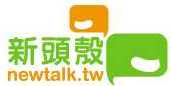 先驅媒體以社會企業理念作為公司經營基本原則，期能提供專業優質的資訊服務，以達成改善媒體生態與提昇社會品質的企業使命。在此邀請您加入新頭殼之友，以繳交一年一千元年費的方式和我們共同推動這項艱巨的工作。繳款方式：信用卡授權：--授權資料填妥後，請傳真至(02)2341-8768或掃描回覆eservice@newtalk.tw銀行匯款 / ATM轉帳玉山銀行東門分行，代號：808 / 帳號：1193-940-005883--匯款單請加註匯款人姓名、ATM轉帳請以email或電話告知轉出帳號後五碼及姓名。郵政劃撥戶名：先驅媒體社會企業股份有限公司 / 劃撥帳號：50236008--郵政劃撥單請加註匯款人姓名、電話和Email。PayPal線上刷卡：首頁點選【新頭殼之友】※聯絡人：E-mail: meiching@newtalk.tw TEL:(02)2341-8168#13 吳小姐姓名：電話：電話：手機：發票/贈品寄送地址：發票/贈品寄送地址：發票/贈品寄送地址：發票/贈品寄送地址：E-mail：E-mail：E-mail：E-mail：信用卡發卡機構　　　　   　銀行　□VISA　□MASTER　□JCB　□其他信用卡發卡機構　　　　   　銀行　□VISA　□MASTER　□JCB　□其他信用卡發卡機構　　　　   　銀行　□VISA　□MASTER　□JCB　□其他信用卡發卡機構　　　　   　銀行　□VISA　□MASTER　□JCB　□其他信用卡卡號：□□□□－□□□□－□□□□－□□□□信用卡卡號：□□□□－□□□□－□□□□－□□□□信用卡卡號：□□□□－□□□□－□□□□－□□□□信用卡卡號：□□□□－□□□□－□□□□－□□□□信用卡有效期限：□□□□信用卡有效期限：□□□□卡片背面簽名欄上後三碼：□□□卡片背面簽名欄上後三碼：□□□金額：                     元整金額：                     元整信用卡授權人簽名：(須與信用卡背面之簽名樣式相同)信用卡授權人簽名：(須與信用卡背面之簽名樣式相同)注意事項：此刷卡僅限申請先驅媒體社會企業股份有限公司參加共好會員專用。注意事項：此刷卡僅限申請先驅媒體社會企業股份有限公司參加共好會員專用。注意事項：此刷卡僅限申請先驅媒體社會企業股份有限公司參加共好會員專用。注意事項：此刷卡僅限申請先驅媒體社會企業股份有限公司參加共好會員專用。